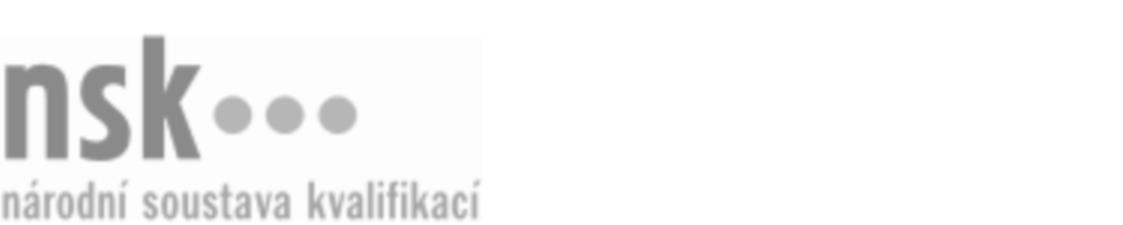 Další informaceDalší informaceDalší informaceDalší informaceDalší informaceDalší informaceKadeřník/kadeřnice (kód: 69-071-H) Kadeřník/kadeřnice (kód: 69-071-H) Kadeřník/kadeřnice (kód: 69-071-H) Kadeřník/kadeřnice (kód: 69-071-H) Kadeřník/kadeřnice (kód: 69-071-H) Kadeřník/kadeřnice (kód: 69-071-H) Kadeřník/kadeřnice (kód: 69-071-H) Autorizující orgán:Autorizující orgán:Ministerstvo pro místní rozvojMinisterstvo pro místní rozvojMinisterstvo pro místní rozvojMinisterstvo pro místní rozvojMinisterstvo pro místní rozvojMinisterstvo pro místní rozvojMinisterstvo pro místní rozvojMinisterstvo pro místní rozvojMinisterstvo pro místní rozvojMinisterstvo pro místní rozvojSkupina oborů:Skupina oborů:Osobní a provozní služby (kód: 69)Osobní a provozní služby (kód: 69)Osobní a provozní služby (kód: 69)Osobní a provozní služby (kód: 69)Osobní a provozní služby (kód: 69)Povolání:Povolání:Kadeřník, holičKadeřník, holičKadeřník, holičKadeřník, holičKadeřník, holičKadeřník, holičKadeřník, holičKadeřník, holičKadeřník, holičKadeřník, holičKvalifikační úroveň NSK - EQF:Kvalifikační úroveň NSK - EQF:33333Platnost standarduPlatnost standarduPlatnost standarduPlatnost standarduPlatnost standarduPlatnost standarduPlatnost standarduStandard je platný od: 30.08.2023Standard je platný od: 30.08.2023Standard je platný od: 30.08.2023Standard je platný od: 30.08.2023Standard je platný od: 30.08.2023Standard je platný od: 30.08.2023Standard je platný od: 30.08.2023Kadeřník/kadeřnice,  28.03.2024 10:31:35Kadeřník/kadeřnice,  28.03.2024 10:31:35Kadeřník/kadeřnice,  28.03.2024 10:31:35Kadeřník/kadeřnice,  28.03.2024 10:31:35Kadeřník/kadeřnice,  28.03.2024 10:31:35Strana 1 z 2Další informaceDalší informaceDalší informaceDalší informaceDalší informaceDalší informaceDalší informaceDalší informaceDalší informaceDalší informaceDalší informaceDalší informaceDalší informaceObory vzděláníObory vzděláníObory vzděláníObory vzděláníObory vzděláníObory vzděláníObory vzděláníK závěrečné zkoušce z oboru vzdělání Kadeřník (kód: 69-51-H/01) lze být připuštěn po předložení osvědčení o získání některé z uvedených profesních kvalifikací:K závěrečné zkoušce z oboru vzdělání Kadeřník (kód: 69-51-H/01) lze být připuštěn po předložení osvědčení o získání některé z uvedených profesních kvalifikací:K závěrečné zkoušce z oboru vzdělání Kadeřník (kód: 69-51-H/01) lze být připuštěn po předložení osvědčení o získání některé z uvedených profesních kvalifikací:K závěrečné zkoušce z oboru vzdělání Kadeřník (kód: 69-51-H/01) lze být připuštěn po předložení osvědčení o získání některé z uvedených profesních kvalifikací:K závěrečné zkoušce z oboru vzdělání Kadeřník (kód: 69-51-H/01) lze být připuštěn po předložení osvědčení o získání některé z uvedených profesních kvalifikací:K závěrečné zkoušce z oboru vzdělání Kadeřník (kód: 69-51-H/01) lze být připuštěn po předložení osvědčení o získání některé z uvedených profesních kvalifikací:K závěrečné zkoušce z oboru vzdělání Kadeřník (kód: 69-51-H/01) lze být připuštěn po předložení osvědčení o získání některé z uvedených profesních kvalifikací: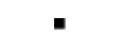 Kadeřník/kadeřnice (kód: 69-071-H)Kadeřník/kadeřnice (kód: 69-071-H)Kadeřník/kadeřnice (kód: 69-071-H)Kadeřník/kadeřnice (kód: 69-071-H)Kadeřník/kadeřnice (kód: 69-071-H)Kadeřník/kadeřnice (kód: 69-071-H)Kadeřník/kadeřnice (kód: 69-071-H)Kadeřník/kadeřnice (kód: 69-071-H)Kadeřník/kadeřnice (kód: 69-071-H)Kadeřník/kadeřnice (kód: 69-071-H)Kadeřník/kadeřnice (kód: 69-071-H)Kadeřník/kadeřnice (kód: 69-071-H)Úplné profesní kvalifikaceÚplné profesní kvalifikaceÚplné profesní kvalifikaceÚplné profesní kvalifikaceÚplné profesní kvalifikaceÚplné profesní kvalifikaceÚplné profesní kvalifikaceÚplnou profesní kvalifikaci Kadeřník (kód: 69-99-H/17) lze prokázat předložením osvědčení o získání některé z uvedených profesních kvalifikací:Úplnou profesní kvalifikaci Kadeřník (kód: 69-99-H/17) lze prokázat předložením osvědčení o získání některé z uvedených profesních kvalifikací:Úplnou profesní kvalifikaci Kadeřník (kód: 69-99-H/17) lze prokázat předložením osvědčení o získání některé z uvedených profesních kvalifikací:Úplnou profesní kvalifikaci Kadeřník (kód: 69-99-H/17) lze prokázat předložením osvědčení o získání některé z uvedených profesních kvalifikací:Úplnou profesní kvalifikaci Kadeřník (kód: 69-99-H/17) lze prokázat předložením osvědčení o získání některé z uvedených profesních kvalifikací:Úplnou profesní kvalifikaci Kadeřník (kód: 69-99-H/17) lze prokázat předložením osvědčení o získání některé z uvedených profesních kvalifikací:Úplnou profesní kvalifikaci Kadeřník (kód: 69-99-H/17) lze prokázat předložením osvědčení o získání některé z uvedených profesních kvalifikací:Kadeřník/kadeřnice (kód: 69-071-H)Kadeřník/kadeřnice (kód: 69-071-H)Kadeřník/kadeřnice (kód: 69-071-H)Kadeřník/kadeřnice (kód: 69-071-H)Kadeřník/kadeřnice (kód: 69-071-H)Kadeřník/kadeřnice (kód: 69-071-H)Kadeřník/kadeřnice (kód: 69-071-H)Kadeřník/kadeřnice (kód: 69-071-H)Kadeřník/kadeřnice (kód: 69-071-H)Kadeřník/kadeřnice (kód: 69-071-H)Kadeřník/kadeřnice (kód: 69-071-H)Kadeřník/kadeřnice (kód: 69-071-H)Kadeřník/kadeřnice,  28.03.2024 10:31:35Kadeřník/kadeřnice,  28.03.2024 10:31:35Kadeřník/kadeřnice,  28.03.2024 10:31:35Kadeřník/kadeřnice,  28.03.2024 10:31:35Kadeřník/kadeřnice,  28.03.2024 10:31:35Strana 2 z 2